Fünf herausragende Etappen für den Giro delle Dolomiti 2024Bozen, 23. November 2023 – Der kommende Winter klopft langsam, aber immer lauter an die Tür. Trotzdem laufen im Hintergrund bereits die Vorbereitungen für eines der beliebtesten Radsport-Events in Südtirol, für den Giro delle Dolomiti. Ambitionierte Radsportler aus aller Welt dürfen sich vom 22. bis zum 26. Juli 2024 genauso auf fünf einzigartige Teilstücke freuen, wie Hobbyradler, die vor allem wegen der sagenhaften (Berg)-Landschaft und den kulinarischen Höhepunkten mit von der Partie sind. Die Einschreibungen für die Veranstaltung sind bereits angelaufen. Das engagierte Organisationskomitee um Präsidentin Bettina Ravanelli hält bei der 47. Ausgabe des Giro delle Dolomiti an Bewährtem fest. So wird der Südtiroler „Granfondo“ wiederum fünf Etappen umfassen und von Montag, 22. Juli bis Freitag, 26. Juli über die Bühne gehen. Die Gesamtstrecke ist rund 485 Kilometer lang mit 10.500 Höhenmetern. Der Giro delle Dolomiti 2024 beginnt am Montag, 22. Juli mit einer Ausfahrt von der Messe Bozen auf den Ritten, die im weiteren Verlauf über Waidbruck nach Kastelruth und von dort wieder zurück zur Messe Bozen führt, die weiterhin logistisches Zentrum der Radsportveranstaltung bleibt. Der zeitgestoppte Abschnitt von Waidbruck hinauf nach Telfen ist 7 km lang und weist 603 Höhenmeter vor. Insgesamt ist die Auftakt-Etappe 75 Kilometer lang (1748 hm). Die Sellaronda darf beim Giro delle Dolomiti nicht fehlenBesonders beliebt ist bei Radsportlern die Umrundung des Sellastocks. Beim Giro delle Dolomiti steht sie am zweiten Tag an. Sie wird dieses Mal von Waidbruck aus in Angriff genommen. Die Etappe ist insgesamt 107 km lang und weist 3100 Höhenmeter vor. Von Waidbruck geht es ins Grödner Tal nach St. Ulrich, St. Christina und Wolkenstein, hinauf nach Plan de Gralba und schließlich aufs Grödner Joch. Nach dem Campolongo-Pass wartet der zeitgestoppte Abschnitt von Arabba hinauf zum Pordoi-Joch (8 km/540 hm), ehe abschließend noch auf das Sella-Joch „geklettert“ wird. Über das Grödner Tal erfolgt die Rückfahrt zum Ausgangspunkt in Waidbruck. Ganz in den Osten Südtirols geht es am Mittwoch, 24. Juli, wenn das Teilstück „Drei Zinnen“ (80 km/1716 hm) auf die Radsportlerinnen und Radsportler wartet. Mit dem Zug geht es zunächst nach Toblach, wo die Etappe gestartet wird. Über das Landro-Tal und Cimabanche fahren die Teilnehmenden hinab nach Cortina, ehe der Aufstieg zum Passo Tre Croci beginnt. Am Misurina-See angekommen beginnt kurz darauf das knackige Bergzeitfahren hinauf zur Auronzo Hütte (5,5 km/460 hm). Über Schluderbach und das Landro-Tal geht es schließlich zurück zum Startpunkt Toblach. Die „Königsetappe“ führt ins VillnößtalDie längste Etappe des Giro delle Dolomiti 2024 haben die Veranstalter für den vorletzten Tag, den Donnerstag, 25. Juli, vorgesehen. Von der Messe Bozen fahren die Radlerinnen und Radler bis nach Klausen, wo kurz darauf ins Villnößtal abgebogen wird. Über das Würzjoch geht es zurück nach Brixen und von dort das Eisacktal entlang nach Bozen. Insgesamt sind 137 Kilometer und 2000 Höhenmeter zurückzulegen, der zeitgestoppte Abschnitt ab St. Peter in Villnöß ist 7,5 km lang mit 540 hm. Abgeschlossen wird der Giro delle Dolomiti im kommenden Sommer mit einer 85 km langen Etappe (1924 Höhenmeter), die von Bozen nach Blumau und hinauf nach Steinegg, weiter nach Gummer, hinauf in Richtung Karersee und wenig später über den Nigerpass nach Tiers und über Blumau zum Ausgangspunkt in Bozen führt. Um die schnellste Zeit geht es auf dem Abschnitt von Blumau hinauf nach Steinegg (5 km/500 hm). Die Einschreibungen sind geöffnetAlle Teilnehmer am Giro delle Dolomiti werden perfekt verpflegt. Entlang der verschiedenen Strecken werden Labe-Stationen aufgebaut, außerdem wird den Radlerinnen und Radlern auch ein warmes Mittagessen mit typischen Südtiroler Spezialitäten serviert. Einschreibungen für den Giro delle Dolomiti sind auf der offiziellen Webseite www.girodolomiti.com möglich. Die Teilnahme an allen fünf Etappen der Rundfahrt kostet 550 Euro. Interessierte können auch an einzelnen Etappen teilnehmen. Die Einschreibegebühr hierfür kostet 130 Euro. Die Veranstalter arbeiten derzeit außerdem auch ein Programm für Begleitpersonen der Teilnehmenden aus – der sogenannte Giro Guest. Details dazu werden auf der offiziellen Webseite bekanntgegeben.  47. Giro delle Dolomiti (22. bis 26. Juli 2024) – die Etappen: Etappe 1 – Ritten (Montag, 22. Juli)Distanz: 75 km Höhenunterschied: 1748 mZeitgestoppter Abschnitt: 6,7 km/603 hmEtappe 2 - Sellaronda (Dienstag, 23. Juli)Distanz: 107 kmHöhenunterschied: 3096 mZeitgestoppter Abschnitt: 7,7 km/557 hmEtappe 3 – Drei Zinnen (Mittwoch, 24. Juli)Distanz: 80Höhenunterschied: 1716 mZeitgestoppter Abschnitt: 5,5 km/456 hmEtappe 4 – Würzjoch (Donnerstag, 25. Juli)Distanz: 137 kmHöhenunterschied: 1991 mZeitgestoppter Abschnitt: 7,6 km/543 hmEtappe 5 – Steinegg (Freitag, 26. Juli)Distanz: 85 kmHöhenunterschied: 1924 mZeitgestoppter Abschnitt: 5,1 km/496 hmGesamtdistanz: 484 km/10.475 hmGesamtdistanz der zeitgestoppten Abschnitte: 32,6 km/2655 hmPressekontakt Giro delle Dolomiti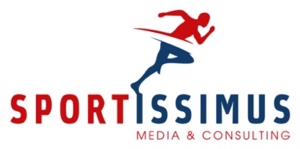 Hannes KrössE| hannes@sportissimus.itT| +39 0471 1551688M| +39 333 722 32 48W| www.sportissimus.itGiro delle Dolomiti Pressroom:https://bit.ly/Press_Room_Giro_delle_Dolomiti_2024Weitere Informationen zum Giro delle Dolomiti:www.girodolomiti.comDie Facebook-Seite des Giro delle Dolomiti:https://www.facebook.com/girodolomiti/Instagram Giro delle Dolomiti: https://www.instagram.com/girodelledolomiti/